                                       GUÍA DE TRABAJO TALLER DE FOLCLORE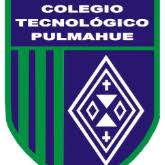 Nombre:                                                                     Fecha:                              Curso: II° medio INSTRUCCIONES: Guía para desarrollar la semana del 27 de abril hasta el 01 de mayoPlazo máximo para entregar la guía es el 01 de mayo hasta las 18 hrs. Cualquier consulta escribir a mi correo personal nicoefi.profe@gmail.com en el horario de 9:00 am hasta las 17 hrs. La recepción de guías es a través de fotos, la cual será la evidencia de la guía desarrollada.La siguiente guía consiste en realizar una carpeta, en relación a las dos guías enviadas anteriormente. FORMATO que debe llevar la carpeta: LETRA ARIAL 11: para los TÍTULOS deben ir centrado, en negrita y subrayado en tamaño ARIAL 14. Todo el informe debe estar JUSTIFICADOInterlineado 1,5Sin faltas de ortografíaPORTADA: el título lo escoge usted, debe incluir nombre del estudiante, curso, asignatura, nombre de la profesora (Nicole Farías M.) ÍNDICEINTRODUCCIÓN (1 PLANA) CAPÍTILO 1: ZONA CENTRODentro de este capítulo debe ir incluido obligatoriamente: Origen del nombre, historia, descripción de los pasos de la danza y añadir imagen de la vestimenta. Las danzas que deben ir son: La mazamorra, y una de las danzas que usted escribió en la guía n°1 CAPÍTULO 2: ZONA NORTEDentro de este capítulo debe ir incluido obligatoriamente: Origen del nombre, historia, descripción de los pasos de la danza y añadir imagen de la vestimenta. Las danzas que deben ir es la que usted escogió en la guía n°2. CAPÍTULO 3: ZONA SURDentro de este capítulo debe ir incluido obligatoriamente: Origen del nombre, historia, descripción de los pasos de la danza y añadir imagen de la vestimenta. Las danzas que deben ir son: El pavo, y una danza que usted escoja que sea de la zona. CONCLUSIÓN 